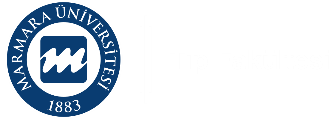 MARMARA UNIVERSITY SCHOOL of MEDICINEMARMARA UNIVERSITY SCHOOL of MEDICINEMARMARA UNIVERSITY SCHOOL of MEDICINEMARMARA UNIVERSITY SCHOOL of MEDICINE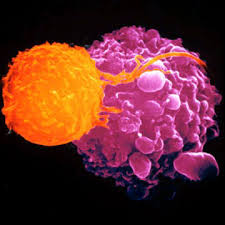 DEVELOPMENT AND ORGANIZATION OF HUMAN BODYYEAR 1 COURSE 3January 24 – March 31, 2022DEVELOPMENT AND ORGANIZATION OF HUMAN BODYYEAR 1 COURSE 3January 24 – March 31, 2022DEVELOPMENT AND ORGANIZATION OF HUMAN BODYYEAR 1 COURSE 3January 24 – March 31, 2022DEVELOPMENT AND ORGANIZATION OF HUMAN BODYYEAR 1 COURSE 3January 24 – March 31, 2022Coordinator of the Course 1.3Assoc. Prof. Özlem Tuğçe KAYACoordinator of the Course 1.3Assoc. Prof. Özlem Tuğçe KAYACoordinator of the Module 1.3Prof. Şule ÇETİNELCoordinator of the Module 1.3Prof. Şule ÇETİNELYear 1 Coordinators Prof. Dilek AKAKIN & Prof. Mustafa AKKİPRİKYear 1 Coordinators Prof. Dilek AKAKIN & Prof. Mustafa AKKİPRİKYear 1 Coordinators Prof. Dilek AKAKIN & Prof. Mustafa AKKİPRİKYear 1 Coordinators Prof. Dilek AKAKIN & Prof. Mustafa AKKİPRİKModule CoordinatorProf. Rezzan GÜLHAN Assist.Prof. Sinem YILDIZ İNANICIModule CoordinatorProf. Rezzan GÜLHAN Assist.Prof. Sinem YILDIZ İNANICIIntroduction to Clinical Practice (ICP) CoordinatorsProf. Gülru Pemra CÖBEK ÜNALANProf. Serap ÇİFÇİLİIntroduction to Clinical Practice (ICP) CoordinatorsProf. Gülru Pemra CÖBEK ÜNALANProf. Serap ÇİFÇİLİCoordinator of Multidisciplinary Students’ Lab.Prof. Betül YILMAZCoordinator of Multidisciplinary Students’ Lab.Prof. Betül YILMAZCoordinator of Clinical Skills Lab.Assoc. Prof. Çiğdem APAYDIN KAYACoordinator of Clinical Skills Lab.Assoc. Prof. Çiğdem APAYDIN KAYACoordinator of Assessment UniteAssist. Prof. Cevdet NACARCoordinator of Assessment UniteAssist. Prof. Cevdet NACARCoordinator of Student Exchange ProgramsAssist. Prof. Can ERZİKCoordinator of Student Exchange ProgramsAssist. Prof. Can ERZİKVice-Chief CoordinatorsVice-Chief CoordinatorsVice-Chief CoordinatorsVice-Chief CoordinatorsProgramProf. Oya ORUNAssessment Prof. Hasan R. YANANLIAssessment Prof. Hasan R. YANANLIStudents’ AffairsAssist. Prof. Can ERZİKChief Coordinator (Pre-Clinical Education) Prof. Serap ŞİRVANCIChief Coordinator (Pre-Clinical Education) Prof. Serap ŞİRVANCICoordinator of Medical Education Program Evaluation and Development CommissionProf. Harika ALPAYCoordinator of Medical Education Program Evaluation and Development CommissionProf. Harika ALPAYVice Dean (Education)Prof. Altuğ ÇinçinProf. Hasan R. YANANLIVice Dean (Education)Prof. Altuğ ÇinçinProf. Hasan R. YANANLIDeanProf. Ümit Süleyman ŞEHİRLİDeanProf. Ümit Süleyman ŞEHİRLİMU MEDICAL SCHOOL PRE-CLINICAL EDUCATION PROGRAMLEARNING OUTCOMES / COMPETENCIESClinical Care: Qualified patient care and community oriented health careBasic clinical skillsThe organization and management of the patient and the patient careThe organization and the management of health care delivery services / system  Health promotion and disease preventionMedical Knowledge and Evidence-Based MedicineAppropriate information retrieval and management skillsThe integration of knowledge, critical thinking and evidence-based decision makingScientific methods and basic research skillsProfessional Attitudes and ValuesCommunication skills and effective communication with patients / patient relativesInterpersonal relationships and team workingEthical and professional values, responsibilitiesIndividual, social and cultural values and responsibilitiesReflective practice and continuing developmentHealthcare delivery systems, management and community oriented health careEducation and counselingPHASE-1 LEARNING OBJECTIVESUnderstanding the normal structures and functions of human bodyCorrelating the basic concepts and principles to each other that define health and disease;  applying basic concepts and principles to health and disease conditions Developing clinical problem solving, clinical reasoning and evaluation skills by integrating biomedical, clinical, social and humanities knowledge Gaining basic clinical skills by applications in simulated settings.Awareness of the professional values in health and disease processes (professional, individual, societal) and acquisition necessary related skillsEvaluating critically and synthesizing all the medical evidence and perform respecting scientific, professional and ethical valuesAcquisition skills in reflective thinking and practicing, being open to continuous individual / professional development.PHASES – 1 THEMA/ORGAN SYSTEM-BASED COURSE PROGRAMSYear 1, Course 1: Introduction to Cell and Cellular ReplicationYear 1, Course 2: Cellular Metabolism and TransportYear 1, Course 3: Development and Organization of Human BodyYear 1, Course 4: Introduction to Nervous System and Human BehaviorYear 2, Course 1: Cell and Tissue Injury I Year 2, Course 2: Cell and Tissue Injury IIYear 2, Course 3: Hematopoietic System and Related DisordersYear 2, Course 4: Musculoskeletal, Integumentary Systems and Related DisordersYear 2, Course 5: Respiratory System and Related DisordersYear 3, Course 1: Cardiovascular System and Related DisordersYear 3, Course 2: Gastrointestinal System, Metabolism and Related DisordersYear 3, Course 3: Nervous System and Related DisordersYear 3, Course :Growth, Development, Mental Health and Related DisordersYear 3, Course 5: Urinary and Reproductive System and Related DisordersDEVELOPMENT AND ORGANIZATION OF HUMAN BODYDEVELOPMENT AND ORGANIZATION OF HUMAN BODYDEVELOPMENT AND ORGANIZATION OF HUMAN BODYAIM and LEARNING OBJECTIVES of COURSE Aim: At the end of this course, first year students will acquire knowledge about the development, organization and function of different tissues to form organs. During this course students will also gain knowledge about the basic properties of microbiological universe and defense mechanism of the body. Learning Objectives: At the end of this committee, first year students will, define the structural elements of the tissues be able to identify the different tissues regarding their structures, organization and functioning acquire knowledge concerning the development and differentiation process of the organs understand the classification and the basic properties of various microorganisms, and basic genetics of the bacteria acquire skills necessary to perform experimental applications AIM and LEARNING OBJECTIVES of COURSE Aim: At the end of this course, first year students will acquire knowledge about the development, organization and function of different tissues to form organs. During this course students will also gain knowledge about the basic properties of microbiological universe and defense mechanism of the body. Learning Objectives: At the end of this committee, first year students will, define the structural elements of the tissues be able to identify the different tissues regarding their structures, organization and functioning acquire knowledge concerning the development and differentiation process of the organs understand the classification and the basic properties of various microorganisms, and basic genetics of the bacteria acquire skills necessary to perform experimental applications AIM and LEARNING OBJECTIVES of COURSE Aim: At the end of this course, first year students will acquire knowledge about the development, organization and function of different tissues to form organs. During this course students will also gain knowledge about the basic properties of microbiological universe and defense mechanism of the body. Learning Objectives: At the end of this committee, first year students will, define the structural elements of the tissues be able to identify the different tissues regarding their structures, organization and functioning acquire knowledge concerning the development and differentiation process of the organs understand the classification and the basic properties of various microorganisms, and basic genetics of the bacteria acquire skills necessary to perform experimental applications ASSESSMENT SYSTEMModule examination: Written exam at the end of module (10 % of final score)Practical examination: Practical exams at the end of courseCourse examination: Written exam at the end of course PROGRAM EVALUATION Evaluation at the end of the course, is done both orally and by using structured evaluation forms PROGRAM EVALUATION Evaluation at the end of the course, is done both orally and by using structured evaluation formsDEPARTMENTS PARTICIPATING IN COURSE-1.3  &MODULE-1.3DEPARTMENTS PARTICIPATING IN COURSE-1.3  &MODULE-1.3DEPARTMENTS PARTICIPATING IN COURSE-1.3  &MODULE-1.3AnatomyBiochemistryBiophysicsBiostatisticsChild and Adolescent Psychiatry Histology& Embryology ImmunologyMedical Biology Medical Education Medical Genetics AnatomyBiochemistryBiophysicsBiostatisticsChild and Adolescent Psychiatry Histology& Embryology ImmunologyMedical Biology Medical Education Medical Genetics MicrobiologyNeurology Obstetrics and Gynecology Physical Therapy and Rehabilitation PhysiologyLECTURERS / TUTORSLECTURERS / TUTORSLECTURERS / TUTORSDilek AKAKIN, Professor of Histology and EmbryologyTunç AKKOÇ, Professor of PediatricsMehmet Burak AKSU, Assist. Professor of MicrobiologyPınar ATA, Professor of Medical GeneticsSaime BATIREL, Assoc. Professor of BiochemistryGülnaz Nural BEKİROĞLU, Professor of BiostatisticsHülya CABADAK, Professor of BiophysicsNilgün ÇERİKÇİOĞLU, Professor of MicrobiologyŞule ÇETİNEL, Professor of Histology and EmbryologyÖzge EMRE, Instructor of Medical EnglishFeriha ERCAN, Professor of Histology and EmbryologyCan ERZİK, Assist. Professor of Medical BiologyAhmet İlter GÜNEY, Assoc. Professor of Medical GeneticsDilek AKAKIN, Professor of Histology and EmbryologyTunç AKKOÇ, Professor of PediatricsMehmet Burak AKSU, Assist. Professor of MicrobiologyPınar ATA, Professor of Medical GeneticsSaime BATIREL, Assoc. Professor of BiochemistryGülnaz Nural BEKİROĞLU, Professor of BiostatisticsHülya CABADAK, Professor of BiophysicsNilgün ÇERİKÇİOĞLU, Professor of MicrobiologyŞule ÇETİNEL, Professor of Histology and EmbryologyÖzge EMRE, Instructor of Medical EnglishFeriha ERCAN, Professor of Histology and EmbryologyCan ERZİK, Assist. Professor of Medical BiologyAhmet İlter GÜNEY, Assoc. Professor of Medical GeneticsUfuk HASDEMİR, Professor of MicrobiologyAyşegül KARAHASAN, Professor of MicrobiologyNesrin KARTAL ÖZER, Professor of BiochemistryÖzgür KASIMAY ÇAKIR, Professor of PhysiologyÖzlem Tuğçe KAYA, Instructor of Histology and EmbryologyÖzlem KİRAZLI, Assist. Professor of AnatomyHızır KURTEL, Professor of PhysiologyNecmettin Ömer ÖZDOĞMUŞ, Assoc. Professor of AnatomyÖnder ŞİRİKÇİ, Professor of BiochemistrySerap ŞİRVANCI, Professor of Histology and EmbryologyAhmet Suha YALÇIN, Professor of BiochemistryAlper YILDIRIM, Assoc. Professor of PhysiologyBetül YILMAZ, Professor of BiochemistryREADING / STUDYING MATERIALSBiochemistry; Stryer, 4th ed., Freeman Biochemistry; Zubay, 3rd ed., WCB Clinical Anatomy for Medical Students; Richard S. Snell Clinically Oriented Anatomy; Keith L. Moore, Arthur F. Dalley Color Textbook of Histology; Gartner & Hiatt, 3rd ed., Elsevier Health Sciences, 2004 Gray Anatomi; Çeviri Editörü: Prof. Dr. Mehmet YILDIRIM, Güneş Kitabevi, 2006 Gray’s Anatomy for Students; Richard L. Drake, Henry Gray, Adam W.M. Mitchell Clinical Neuroanatomy. Snell, Richard S. Philadelphia: Lippincott Williams & Wilkins, 2010.Mehmet Yıldırım. Tıp Fakültesi Öğrencileri İçin Klinik Nöroanatomi. (Clinical Neuroanatomy, Snell, Richard S.’den çeviri). İstanbul: Nobel Tıp, 2000.Fitzgerald's Clinical Neuroanatomy and Neuroscience. Mtui, Estomih, Gregory Gruener, Peter Dockery, and M. J. T. Fitzgerald. 2017.Principles of Neural Science. Kandel, Eric R., and Sarah Mack. 2014.Essential Clinical Neuroanatomy. Champney, Thomas. 2016. Fonksiyonel Nöroanatomi. Taner, Doğan, et al. Ankara: ODTÜ Geliştirme Vakfı, 2011.Harper’s Biochemistry; Murray, Granner, 23rd ed., Lange Histology A Text and Atlas; Michael H Ross, Michael R. Ross, Wojciech Pawlina, 5th ed. Lippincott Williams & Wilkins, 2006 Histoloji ve Hücre Biyolojisi; Abraham L.Kierzenbaum; Çeviri editorü: Ramazan Demir, Palme Yayıncılık - Ankara, 2006 Human Histology: Alan Stevens, James Lowe, 3rd ed., Elsevier Health Sciences, 2004 Introduction to Biostatistics for Health Sciences, Michael R. Chernick, Robert H. Friss, Willey Interscience, New Jersey, 2003 Larsen’s Human Embryology; Gary C. Schoenwolf, Philippa H. Francis-West, Philip R. Brauer, Steven B. Bleyl, 4th ed., Churchill Livingstone, 2008 Lehninger’s Principles of Biochemistry; Nelson, Cox, 3rd ed., Worth Medical Statistics at a Glance; Aviva Petrie, Caroline Sabin, Blackwell Science, London, 2003 Molecular Biology of the Cell; Alberts et al., 3rd ed., Garland Practical Statistics for Medical Research; Douglas Altman, Chapman and Hall, London, 1995 Principles of Physiology; Bern and Levy, 4th ed. Review Medical Microbiology; Ernest Jawetz et al. Review of Medical Microbiology; Patric R. Muray, Ken S. Rosenthal Temel Biyoistatistik; Mustafa Şenocak, Çağlayan Kitabevi, İstanbul, 1990 Temel Histoloji; Junqueira LC, Carneiro J; Çeviri editörleri: Yener Aytekin, Seyhun Solakoğlu, Nobel Matbaacılık, 10th ed. 2003 Textbook of Physiology; Guyton and Hall, 10th ed. The Cell: A Molecular Approach; Cooper, 2nd ed., ASM press The Developing Human; Keith L. Moore, TVN Persaud, 8th ed. Elsevier Health Sciences, 2007 		SUMMARY OF THECOURSE 1.3		SUMMARY OF THECOURSE 1.3		SUMMARY OF THECOURSE 1.3		SUMMARY OF THECOURSE 1.3DisciplineLecture & Group DiscussionMultidisciplinary Lab. & Clinical Skills Lab. PracticeTotalAnatomy538Biochemistry1010Biostatistics1212Histology and Embryology35843Immunology22Medical Biology11Microbiology17620Physiology12113Biophysics11Medical Genetics22Subtotal9615111PBL Module88TOTAL10415119ICP-1: Computer Skills (Students’ Research Activity)1212Medical English1414TOTAL13115146EIGHT WEEK PROGRAMEIGHT WEEK PROGRAMEIGHT WEEK PROGRAMTHEORETICAL AND PRACTICAL SESSIONSLECTURER(S)/TUTOR(S)Week-1 (24 January - 28 January 2022)Week-1 (24 January - 28 January 2022)Week-1 (24 January - 28 January 2022)Monday24 January08:40-09:3009:40-10:3010:40-11:30Introduction to the courseDr. Özlem Tuğçe Kaya-ONLINE11:40-12:30Opening lecture: Homeostasis among organ systems: Cross-talkingDr. Nesrin Kartal Özer-ONLINE 13:40-14:3014:40-15:3015:40-16:30Elective courseONLINE16:40-17:30Elective courseONLINE17:40-18:30Tuesday25 January08:40-09:3009:40-10:3010:40-11:30Epithelial tissueDr. Dilek Akakın -ONLINE11:40-12:30Epithelial tissueDr. Dilek Akakın  -ONLINE13:40-14:30Glandular tissueDr. Dilek Akakın -ONLINE14:40-15:30Introduction to cardiovascular systemDr. Necmettin Ömer Özdoğmuş  -ONLINE15:40-16:3016:40-17:3017:40-18:30Wednesday26 January08:40-09:3009:40-10:3010:40-11:30Review of statistical inference table and introduction to nonparametric methods  Dr. Gülnaz Nural Bekiroğlu-ONLINE11:40-12:30Sign test, Mann-Whitney U test, Wilcoxon test (paired sample)Dr. Gülnaz Nural Bekiroğlu-ONLINE13:40-14:30Histology of supporting tissue: Connective tissue Dr. Şule Çetinel-ONLINE14:40-15:30Histology of supporting tissue: Connective tissue Dr. Şule Çetinel-ONLINE15:40-16:3016:40-17:3017:40-18:30Thursday27 January08:40-09:3009:40-10:30History and development of microbiologyDr. Ayşegül Karahasan-ONLINE10:40-11:30Specialized connective tissues: Adipose tissue and blood Dr. Feriha Ercan-ONLINE11:40-12:30Specialized connective tissues: Cartilage and boneDr. Feriha Ercan-ONLINE13:40-14:30Biochemistry of connective tissueDr. Nesrin Kartal Özer -ONLINE14:40-15:30Biochemistry of connective tissueDr. Nesrin Kartal Özer -ONLINE15:40-16:3016:40-17:3017:40-18:30Friday28 January08:40-09:3009:40-10:30Classification and structure of helminthsDr. Ayşegül Karahasan-ONLINE10:40-11:30Chi-square test of independenceDr. Gülnaz Nural Bekiroğlu-ONLINE11:40-12:30Chi-square test of homogenityDr. Gülnaz Nural Bekiroğlu-ONLINE13:40-14:3014:40-15:30Introduction to embryology: Spermatogenesis Dr. Feriha Ercan-ONLINE15:40-16:30Introduction to embryology: Spermatogenesis Dr. Feriha Ercan-ONLINE16:40-17:3017:40-18:30Week-2 (14 February - 18 February 2022)Week-2 (14 February - 18 February 2022)Week-2 (14 February - 18 February 2022)Monday14 February08:40-09:30Histology LAB: Epithelial tissue Group AMultidisciplinary Lab.09:40-10:30Histology LAB: Epithelial tissue Group AMultidisciplinary Lab.10:40-11:30Histology LAB: Epithelial tissue Group BMultidisciplinary Lab.11:40-12:30Histology LAB: Epithelial tissue Group BMultidisciplinary Lab.13:40-14:30Introduction to embryology: OoogenesisDr. Dilek Akakın14:40-15:30Introduction to embryology: OoogenesisDr. Dilek Akakın15:40-16:3016:40-17:3017:40-18:30Elective course  (ONLINE)18:40-19:30Elective course (ONLINE)Tuesday15 February08:40-09:3009:40-10:30Classification and structure of prokaryotic and eukaryotic organismsDr. Nilgün Çerikçioğlu10:40-11:30Biochemistry of adipose tissueDr. Saime Batırel11:40-12:30Biochemistry of adipose tissueDr. Saime Batırel13:40-14:30Classification, morphology and replication of viruses and prions Dr. Ufuk Hasdemir14:40-15:30Classification, morphology and replication of viruses and prions Dr. Ufuk Hasdemir15:40-16:30Introduction to musculoskeletal systemDr. Özlem Kirazlı16:40-17:3017:40-18:30Wednesday16 February08:40-09:30Basic structure of bacterial cell and classification of bacteria Dr. Nilgün Çerikçioğlu09:40-10:30Basic structure of bacterial cell and classification of bacteria Dr. Nilgün Çerikçioğlu10:40-11:30Medical EnglishDr. Özge Emre11:40-12:30Medical EnglishDr. Özge Emre13:40-14:30Skeletal muscleDr. Dilek Akakın14:40-15:30Fertilization and implantationDr. Şule Çetinel15:40-16:30Fertilization and implantationDr. Şule Çetinel16:40-17:30Formation of bilaminar embryoDr. Feriha Ercan17:40-18:30Thursday17 February08:40-09:30Histology LAB: Connective tissue Group AMultidisciplinary Lab.09:40-10:30Histology LAB: Connective tissue Group AMultidisciplinary Lab.10:40-11:30Histology LAB: Connective tissue Group BMultidisciplinary Lab.11:40-12:30Histology LAB: Connective tissue Group BMultidisciplinary Lab.13:40-14:30Histology LAB: Epithelial tissue Group CMultidisciplinary Lab.14:40-15:30Histology LAB: Epithelial tissue Group CMultidisciplinary Lab.15:40-16:30Histology LAB: Epithelial tissue Group DMultidisciplinary Lab.16:40-17:30Histology LAB: Epithelial tissue Group DMultidisciplinary Lab.17:40-18:30Friday18 February08:40-09:3009:40-10:3010:40-11:30Introduction to Communication Skills and Medical Interview Exam ICP Lab11:40-12:3013:40-14:3014:40-15:30Growth of bacteriaDr. Nilgün Çerikçioğlu15:40-16:30Bacterial metabolismDr. Nilgün Çerikçioğlu16:40-17:3017:40-18:30Week-3 (21 February - 25 February 2022)Week-3 (21 February - 25 February 2022)Week-3 (21 February - 25 February 2022)Monday21 February08:40-09:30Histology LAB: Connective tissue Group CMultidisciplinary Lab.09:40-10:30Histology LAB: Connective tissue Group CMultidisciplinary Lab.10:40-11:30Histology LAB: Connective tissue Group DMultidisciplinary Lab.11:40-12:30Histology LAB: Connective tissue Group DMultidisciplinary Lab.13:40-14:30Formation of trilaminar embryoDr. Feriha Ercan14:40-15:30Formation of trilaminar embryoDr. Feriha Ercan15:40-16:3016:40-17:3017:40-18:30Elective course  (ONLINE)18:40-19:30Elective course (ONLINE)Tuesday22 February08:40-09:30Histology LAB:  Specialized connective tissue  Grup AMultidisciplinary Lab.09:40-10:30Histology LAB:  Specialized connective tissue  Grup AMultidisciplinary Lab.10:40-11:30Histology LAB:  Specialized connective tissue  Grup BMultidisciplinary Lab.11:40-12:30Histology LAB:  Specialized connective tissue  Grup BMultidisciplinary Lab.13:40-14:30Introduction to respiratory systemDr. Necmettin Ömer Özdoğmuş14:40-15:30Formation of basic organ systemsDr. Şule Çetinel15:40-16:30Formation of basic organ systemsDr. Şule Çetinel16:40-17:3017:40-18:30Wednesday23 February08:40-09:30Cardiac muscleDr. Dilek Akakın09:40-10:30Smooth muscleDr. Dilek Akakın10:40-11:30Medical EnglishDr. Özge Emre11:40-12:30Medical EnglishDr. Özge Emre13:40-14:30Histology of lung, heart and vesselsDr. Özlem Tuğçe Kaya14:40-15:30Histology of lung, heart and vesselsDr. Özlem Tuğçe Kaya15:40-16:3016:40-17:3017:40-18:30Thursday24 February08:40-09:3009:40-10:30Physiological properties of the skeletal muscleDr. Alper Yıldırım10:40-11:30Physiological properties of the smooth muscleDr. Alper Yıldırım11:40-12:3013:40-14:30Comparing risk-relative risk and Odds ratioDr. Gülnaz Nural Bekiroğlu14:40-15:30Some basic concepts for diagnosis testsDr. Gülnaz Nural Bekiroğlu15:40-16:30Smooth muscle contractionDr. Hülya Cabadak16:40-17:3017:40-18:30Friday25 February08:40-09:30ICP-1 Student Research & Computer Skills ICP Lab.09:40-10:30ICP-1 Student Research & Computer Skills ICP Lab.10:40-11:30ICP-1 Student Research & Computer Skills ICP Lab.11:40-12:30ICP-1 Student Research & Computer Skills ICP Lab.13:40-14:3014:40-15:30Functional structures of the heart and peripheral circulationDr. Alper Yıldırım15:40-16:30Functions of the respiratory systemDr. Alper Yıldırım16:40-17:3017:40-18:30Week-4 (28 February - 04 March 2022)Week-4 (28 February - 04 March 2022)Week-4 (28 February - 04 March 2022)Monday28 February08:40-09:30Histology LAB:  Specialized connective tissue  Grup CMultidisciplinary Lab.09:40-10:30Histology LAB:  Specialized connective tissue  Grup CMultidisciplinary Lab.10:40-11:30Histology LAB:  Specialized connective tissue  Grup DMultidisciplinary Lab.11:40-12:30Histology LAB:  Specialized connective tissue  Grup DMultidisciplinary Lab.13:40-14:3014:40-15:3015:40-16:3016:40-17:3017:40-18:30Elective course  (ONLINE)18:40-19:30Elective course (ONLINE)Tuesday01 March08:40-09:30Composition and function of bloodDr. Özgür Kasımay Çakır09:40-10:30Anatomy of the organs related to digestive system Dr. Ural Verimli10:40-11:30Histology of gastrointestinal systemDr. Özlem Tuğçe Kaya11:40-12:30Histology of gastrointestinal systemDr. Özlem Tuğçe Kaya13:40-14:3014:40-15:30Principles of sterilization and disinfectionDr. Ayşegül Karahasan15:40-16:30Principles of sterilization and disinfectionDr. Ayşegül Karahasan16:40-17:30Functional structures of the digestive systemDr. Alper Yıldırım17:40-18:30Wednesday02 March08:40-09:30Physiology of body defense systemDr. Hızır Kurtel09:40-10:30Physiology of body defense systemDr. Hızır Kurtel10:40-11:30Medical EnglishDr. Özge Emre11:40-12:30Medical EnglishDr. Özge Emre13:40-14:3014:40-15:30PBL-1  (ONLINE)15:40-16:30PBL-1 (ONLINE)16:40-17:3017:40-18:30Thursday03 March08:40-09:30Histology LAB:  Muscle tissue (Grup A)Multidisciplinary Lab.09:40-10:30Histology LAB:  Muscle tissue (Grup A)Multidisciplinary Lab.10:40-11:30Histology LAB:  Muscle tissue (Grup B)  Multidisciplinary Lab.11:40-12:30Histology LAB:  Muscle tissue (Grup B) Multidisciplinary Lab.13:40-14:30Histology LAB:  Muscle tissue (Grup C) Multidisciplinary Lab.14:40-15:30Histology LAB:  Muscle tissue (Grup C) Multidisciplinary Lab.15:40-16:30Histology LAB:  Muscle tissue (Grup D)Multidisciplinary Lab.16:40-17:30Histology LAB:  Muscle tissue (Grup D)Multidisciplinary Lab.17:40-18:30Friday04 March08:40-09:30ICP-1 Student Research & Computer Skills ICP Lab.09:40-10:30ICP-1 Student Research & Computer Skills ICP Lab.10:40-11:30ICP-1 Student Research & Computer Skills ICP Lab.11:40-12:30ICP-1 Student Research & Computer Skills ICP Lab.13:40-14:3014:40-15:30PBL-2  (ONLINE)15:40-16:30PBL-2  (ONLINE)16:40-17:3017:40-18:30Week-5 (07 March - 11 March 2022)Week-5 (07 March - 11 March 2022)Week-5 (07 March - 11 March 2022)Monday07 March08:40-09:3009:40-10:3010:40-11:30Histology of spleen, thymus and lymph nodesDr. Özlem Tuğçe Kaya11:40-12:30Histology of spleen, thymus and lymph nodesDr. Özlem Tuğçe Kaya13:40-14:30Introduction to urogenital systemDr. Özlem Kirazlı14:40-15:30PBL study time15:40-16:3016:40-17:3017:40-18:30Elective course  (ONLINE)18:40-19:30Elective course (ONLINE)Tuesday08 March08:40-09:30Physiology LAB: Muscle physiology 09:40-10:30Physiology LAB: Muscle physiology 10:40-11:30Physiology LAB: Muscle physiology 11:40-12:30Physiology LAB: Muscle physiology 13:40-14:30Physiology LAB: Muscle physiology 14:40-15:30Physiology LAB: Muscle physiology 15:40-16:3016:40-17:3017:40-18:30Wednesday09 March08:40-09:3009:40-10:30Genomic organization and rearrangement of immunoglobulin genesDr. Can Erzik10:40-11:30Medical EnglishDr. Özge Emre11:40-12:30Medical EnglishDr. Özge Emre13:40-14:3014:40-15:30PBL-3  (ONLINE)15:40-16:30PBL-3  (ONLINE)16:40-17:3017:40-18:30Thursday10 March08:40-09:30PBL study time09:40-10:3010:40-11:3011:40-12:3013:40-14:30Anatomy LAB: Anatomy of Digestive System-Group A/ Anatomy LAB: Anatomy of respiratory and circulatory system-Group BAnatomy Lab.14:40-15:30Anatomy LAB: Anatomy of Digestive System-Group B/ Anatomy LAB: Anatomy of respiratory and circulatory system-Group CAnatomy Lab.15:40-16:30Anatomy LAB: Anatomy of Digestive System-Group C Anatomy LAB: Anatomy of respiratory and circulatory system-Group DAnatomy Lab.16:40-17:30Anatomy LAB: Anatomy of Digestive System-Group D Anatomy LAB: Anatomy of respiratory and circulatory system-Group AAnatomy Lab.17:40-18:30Friday11 March08:40-09:30ICP-1 Student Research & Computer Skills ICP Lab.09:40-10:30ICP-1 Student Research & Computer Skills ICP Lab.10:40-11:30ICP-1 Student Research & Computer Skills ICP Lab.11:40-12:30ICP-1 Student Research & Computer Skills ICP Lab.13:40-14:3014:40-15:30PBL-4  (ONLINE)15:40-16:30PBL-4  (ONLINE)16:40-17:3017:40-18:30Week-6 (14 March - 18 March 2022)Week-6 (14 March - 18 March 2022)Week-6 (14 March - 18 March 2022)Monday14 March08:40-09:30Classification and general properties of medically important fungiDr. Nilgün Çerikçioğlu09:40-10:30Classification and general properties of medically important fungiDr. Nilgün Çerikçioğlu10:40-11:30Embriyonic inductionDr. Özlem Tuğçe Kaya11:40-12:30Classification and general properties of medically important protozoaDr. Mehmet Burak Aksu13:40-14:30CorrelationDr. Gülnaz Nural Bekiroğlu14:40-15:30Simple regressionDr. Gülnaz Nural Bekiroğlu15:40-16:3016:40-17:3017:40-18:30Elective course  (ONLINE)18:40-19:30Elective course (ONLINE)Tuesday15 March08:40-09:30Microbiology LAB: Rules in microbiology laboratory and use of microscope AMultidisciplinary Lab.09:40-10:30Microbiology LAB: Rules in microbiology laboratory and use of microscope AMultidisciplinary Lab.10:40-11:30Microbiology LAB: Rules in microbiology laboratory and use of microscope BMultidisciplinary Lab.11:40-12:30Microbiology LAB: Rules in microbiology laboratory and use of microscope BMultidisciplinary Lab.13:40-14:30Microbiology LAB: Rules in microbiology laboratory and use of microscope CMultidisciplinary Lab.14:40-15:30Microbiology LAB: Rules in microbiology laboratory and use of microscope CMultidisciplinary Lab.15:40-16:30Microbiology LAB: Rules in microbiology laboratory and use of microscope DMultidisciplinary Lab.16:40-17:30Microbiology LAB: Rules in microbiology laboratory and use of microscope DMultidisciplinary Lab.17:40-18:30Wednesday16 March08:40-09:30Bacterial genetics and bacteriophagesDr. Ufuk Hasdemir09:40-10:30Bacterial genetics and bacteriophagesDr. Ufuk Hasdemir10:40-11:30Medical EnglishDr. Özge Emre11:40-12:30Medical EnglishDr. Özge Emre13:40-14:30Histology of urogenital systemDr. Özlem Tuğçe Kaya14:40-15:30Histology of urogenital systemDr. Özlem Tuğçe Kaya15:40-16:30Introduction to immunologyDr. Tunç Akkoç16:40-17:30Cells and organs involved in immune responsesDr. Tunç Akkoç17:40-18:30Thursday17 March08:40-09:30Developmental geneticsDr. Ahmet İlter Güney09:40-10:30Fetal periodDr. Serap Şirvancı10:40-11:30Anatomy LAB: Anatomy of Digestive System-Group A/Anatomy of respiratory and circulatory system-Group BAnatomy Lab.11:40-12:30Anatomy LAB: Anatomy of Digestive System-Group B/Anatomy of respiratory and circulatory system-Group CAnatomy Lab.13:40-14:30Anatomy LAB: Anatomy of Digestive System-Group C/Anatomy of respiratory and circulatory system-Group DAnatomy Lab.14:40-15:30Anatomy LAB: Anatomy of Digestive System-Group D/Anatomy of respiratory and circulatory system-Group AAnatomy Lab.15:40-16:30Normal distribution and composition of body fluidsDr. Özgür Kasımay Çakır16:40-17:30Regulation of pHDr. Özgür Kasımay Çakır17:40-18:30Friday18 March08:40-09:30ICP-1 Student Research & Computer Skills ICP Lab.09:40-10:30ICP-1 Student Research & Computer Skills ICP Lab.10:40-11:30ICP-1 Student Research & Computer Skills ICP Lab.11:40-12:30ICP-1 Student Research & Computer Skills ICP Lab.13:40-14:3014:40-15:30Approach to evidence based medicine Dr. Gülnaz Nural Bekiroğlu15:40-16:30Statistical packagesDr. Gülnaz Nural Bekiroğlu16:40-17:30Application of bacterial genetics in industry and microbiology Dr. Ufuk Hasdemir17:40-18:30Week-7 (21 March - 25 March 2022)Week-7 (21 March - 25 March 2022)Week-7 (21 March - 25 March 2022)Monday21 March08:40-09:30Genomic organization of HLA systemDr. Pınar Ata09:40-10:30Extraembryonic membranesDr. Serap Şirvancı10:40-11:30Extraembryonic membranesDr. Serap Şirvancı11:40-12:30The fate of substances in the bodyDr. Ahmet Suha Yalçın13:40-14:30Biochemical aspect of immunoglobulinsDr. Önder Şirikçi14:40-15:30Biochemical aspect of immunoglobulinsDr. Önder Şirikçi15:40-16:3016:40-17:3017:40-18:30Elective course  (ONLINE)18:40-19:30Elective course (ONLINE)Tuesday22 March08:40-09:30Microbiology LAB: Bacterial growth and cultivation technique AMultidisciplinary Lab.09:40-10:30Microbiology LAB: Bacterial growth and cultivation technique AMultidisciplinary Lab.10:40-11:30Microbiology LAB: Bacterial growth and cultivation technique BMultidisciplinary Lab.11:40-12:30Microbiology LAB: Bacterial growth and cultivation technique BMultidisciplinary Lab.13:40-14:30Microbiology LAB: Bacterial growth and cultivation technique CMultidisciplinary Lab.14:40-15:30Microbiology LAB: Bacterial growth and cultivation technique CMultidisciplinary Lab.15:40-16:30Microbiology LAB: Bacterial growth and cultivation technique DMultidisciplinary Lab.16:40-17:30Microbiology LAB: Bacterial growth and cultivation technique DMultidisciplinary Lab.17:40-18:30Wednesday23 March08:40-09:30Interpretation of computer outputsDr. Gülnaz Nural Bekiroğlu09:40-10:30Systematic reviews and meta analysisDr. Gülnaz Nural Bekiroğlu10:40-11:30Medical EnglishDr. Özge Emre11:40-12:30Medical EnglishDr. Özge Emre13:40-14:30Microbiology LAB: Bacterial growth and cultivation technique AMultidisciplinary Lab.14:40-15:30Microbiology LAB: Bacterial growth and cultivation technique AMultidisciplinary Lab.15:40-16:30Microbiology LAB: Bacterial growth and cultivation technique BMultidisciplinary Lab.16:40-17:30Microbiology LAB: Bacterial growth and cultivation technique BMultidisciplinary Lab.17:40-18:30Thursday24 March08:40-09:30Microbiology LAB: Bacterial growth and cultivation technique CMultidisciplinary Lab.09:40-10:30Microbiology LAB: Bacterial growth and cultivation technique CMultidisciplinary Lab.10:40-11:30Microbiology LAB: Bacterial growth and cultivation technique DMultidisciplinary Lab.11:40-12:30Microbiology LAB: Bacterial growth and cultivation technique DMultidisciplinary Lab.13:40-14:30General principles of renal physiologyDr. Özgür Kasımay Çakır14:40-15:30General principles of renal physiologyDr. Özgür Kasımay Çakır15:40-16:30Congenital malformationsDr. Şule Çetinel16:40-17:30Congenital malformationsDr. Şule Çetinel17:40-18:30Friday25 March08:40-09:30Biochemical aspect of cytokinesDr. Betül Yılmaz09:40-10:30Biochemical aspect of cytokinesDr. Betül Yılmaz10:40-11:30ICP-1 Student Research & Computer Skills ICP Lab.11:40-12:30ICP-1 Student Research & Computer Skills ICP Lab.13:40-14:3014:40-15:30Anatomy LAB: Anatomy of Urogenital System-Group AAnatomy Lab.15:40-16:30Anatomy LAB: Anatomy of Urogenital System-Group BAnatomy Lab.16:40-17:30Anatomy LAB: Anatomy of Urogenital System-Group CAnatomy Lab.17:40-18:30Anatomy LAB: Anatomy of Urogenital System-Group DAnatomy Lab.Week-8 (28 March - 01 April 2022)Week-8 (28 March - 01 April 2022)Week-8 (28 March - 01 April 2022)Monday28 March08:40-09:30PRACTICAL EXAM09:40-10:30PRACTICAL EXAM10:40-11:30PRACTICAL EXAM11:40-12:30PRACTICAL EXAM13:40-14:3014:40-15:3015:40-16-3017:40-18:30Elective course  (ONLINE)18:40-19:30Elective course (ONLINE)Tuesday29 March08:40-09:30PRACTICAL EXAM09:40-10:30PRACTICAL EXAM10:40-11:30PRACTICAL EXAM11:40-12:30PRACTICAL EXAMPRACTICAL EXAM13:40-14:30PRACTICAL EXAM14:40-15:30PRACTICAL EXAM15:40-16-30PRACTICAL EXAM16:40-17:30PRACTICAL EXAMWednesday30 March08:40-09:3009:40-10:3010:40-11:3011:40-12:3013:40-14:3014:40-15:3015:40-16-3016:40-17:30Thursday31 March08:40-09:30Y1C3 THEORETICAL EXAM09:40-10:30Y1C3 THEORETICAL EXAM10:40-11:30Y1C3 THEORETICAL EXAM11:40-12:30Y1C3 THEORETICAL EXAM13:40-14:3014:40-15:3015:40-16-3016:40-17:30Friday01 April08:40-09:3009:40-10:3010:40-11:3011:40-12:3013:40-14:3014:40-15:3015:40-16-3016:40-17:30